ФГБОУ ВО «Майкопский государственный технологический университет»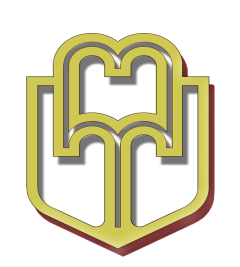 Информационное письмоРоссийский межнациональный молодежный форум «В согласии и единстве – наша сила»ФГБОУ ВО «Майкопский государственный технологический университет» (МГТУ) совместно с Общероссийским общественным движением «Всероссийский межнациональный союз молодежи» (ВМСМ) при поддержке Министерства образования и науки Республики Адыгея и Комитета РА по туризму и курортам проводит 23-25 мая 2017 г. в г. Майкопе на базе МГТУ Российский межнациональный молодежный форум «В согласии и единстве – наша сила» (далее-Форум).Форум проводится в рамках реализации задач государственной национальной политики Российской Федерации в сфере образования, закрепленных в п. №21 раздела III Указа Президента РФ № 1666 «О стратегии государственной национальной политики Российской Федерации на период до 2025 года» от 19.12.2012 (далее – Стратегия)Форум призван стать многофункциональной образовательной и практической площадкой, которая позволит консолидировать представителей молодежных организаций и студенческих коллективов, с целью формирования гражданской идентичности молодежи, ее патриотического и духовно-нравственного воспитания.В рамках Форума участников ждут круглые столы, мастер классы, панельные дискуссии, открытые семинары и другие формы совместной работы. В рамках Форума планируется проведение круглого стола «Молодежный фактор в формировании российской нации».Количество участников Форума – 100 человек. Приглашение для участия в работе Форума будет выслано Оргкомитетом после получения заявки на участие в работе Форума. Расходы, связанные с изданием материалов,  проживанием и питанием иногородних участников Форума, берет на себя принимающая сторона.  Транспортные расходы  покрываются направляющей стороной.  Организационный взнос не предусмотрен. Проект программы Форума в Приложении №1Контактные лица: Мусхаджиев Саид Хамзатович - канд.ист.н.,доц. +7(928)668-98-81;  +7(8772)52-30-03. Нагороков Алий Аскарбиевич  – +7(928)466-58-53Заявки принимаются до 10 мая 2017 г. по электронной почте: prorector_nr@mkgtu.ruФОРМА ЗАЯВКИна участие в работе Российском межнациональном молодежном форуме 23-25 мая 2017 г.«В согласии и единстве – наша сила»Приложение 1.ПрограммаРоссийского межнационального молодежного форума «В согласии и единстве – наша сила»Фамилия, имя, отчествоДолжность (ученая степень, ученое звание)Место работы (учебы)Название доклада (сообщения)Почтовый адресКонтактные телефоныE-mail23 мая 2017, вторник23 мая 2017, вторник23 мая 2017, вторникВремяМероприятиеМесто проведения14.00-18.00Заезд участниковРА, Майкопский район, пос.Краснооктябрьский, гостиничный комплекс «Турист»18.00-19.00УжинРА, Майкопский район, пос.Краснооктябрьский, гостиничный комплекс «Турист»19.30-20.30Знакомство участников. ТимбилдингРА, Майкопский район, пос.Краснооктябрьский, гостиничный комплекс «Турист»24 мая 2017, среда24 мая 2017, среда24 мая 2017, среда24 мая 2017, средаВремяМероприятиеМесто проведенияМесто проведения08.00-09.00ЗавтракРА, Майкопский район, пос.Краснооктябрьский, гостиничный комплекс «Турист»РА, Майкопский район, пос.Краснооктябрьский, гостиничный комплекс «Турист»10.00-12.00Торжественное открытие форума: выступление почетных гостей.РА, г.Майкоп, ул.Первомайская, 191, МГТУРА, г.Майкоп, ул.Первомайская, 191, МГТУ12.00-13.30ОбедРА, г.Майкоп, ул.Пушкина, 171, МГТУРА, г.Майкоп, ул.Пушкина, 171, МГТУКРУГЛЫЙ СТОЛ КРУГЛЫЙ СТОЛ КРУГЛЫЙ СТОЛ КРУГЛЫЙ СТОЛ 14.00- 16.00Круглый стол «Молодежный фактор в формировании российской нации»Круглый стол «Молодежный фактор в формировании российской нации»РА, г.Майкоп, ул.Первомайская, 191, МГТУ, читальный зал16.00-16.30ПерерывПерерыв17.00-18.00Панельная дискуссия «Навстречу году единства российской нации»Панельная дискуссия «Навстречу году единства российской нации»РА, г.Майкоп, ул.Первомайская, 191, МГТУ, читальный зал18.00-19.00УжинУжинРА, г.Майкоп, ул.Пушкина, 171, МГТУ19.00-21.00Конвейер молодежных проектовКонвейер молодежных проектовРА, Майкопский район, пос.Краснооктябрьский, гостиничный комплекс «Турист»25 мая  2017, четверг25 мая  2017, четверг25 мая  2017, четвергВремяМероприятиеМесто проведения08.00-09.00ЗавтракРА, Майкопский район, пос.Краснооктябрьский, гостиничный комплекс «Турист»КОММУНИКАЦИОННАЯ ФОРСАЙТ СЕССИЯКОММУНИКАЦИОННАЯ ФОРСАЙТ СЕССИЯКОММУНИКАЦИОННАЯ ФОРСАЙТ СЕССИЯ10.00-12.00Межконфессиональный диалог и духовные основы противодействия экстремизмуРА, г.Майкоп, ул.Первомайская, 191, МГТУ, читальный зал12.00-13.00ОбедРА, г.Майкоп, ул.Пушкина, 171, МГТУЭТНОКУЛЬТУРНАЯ ЭКСКУРСИЯ «ЛАГО-НАКИ - 2017»ЭТНОКУЛЬТУРНАЯ ЭКСКУРСИЯ «ЛАГО-НАКИ - 2017»ЭТНОКУЛЬТУРНАЯ ЭКСКУРСИЯ «ЛАГО-НАКИ - 2017»14.00-17.00Перспективы этнотуризма и музыкальные традиции народов Юга России и Северного КавказаРА, Майкопский район, водопады «Руфабго»19.00-20.00Торжественный ужинРА, Майкопский район, водопады «Руфабго»20.00-21.00Подведение итоговРА, Майкопский район, пос.Краснооктябрьский, гостиничный комплекс «Турист»26 мая 2017, пятница26 мая 2017, пятница26 мая 2017, пятницаВремяМероприятиеМесто09:00-10.00ЗавтракРА, Майкопский район, пос.Краснооктябрьский, гостиничный комплекс «Турист»10.00-12.00Отъезд